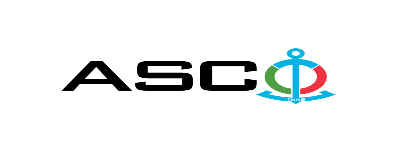 “AZƏRBAYCAN XƏZƏR DƏNİZ GƏMİÇİLİYİ” QAPALI SƏHMDAR CƏMİYYƏTİNİN№ AM-017/2019 NÖMRƏLİ 20.02.2019-CU il TARİXİNDƏ KOMPYUTER VƏ TƏŞKİLATI TEXNİKALARIN  SATINALINMASI MƏQSƏDİ İLƏ KEÇİRDİYİAÇIQ MÜSABİQƏNİN QALİBİ HAQQINDA BİLDİRİŞ“AXDG” QSC-nin Satınalmalar KomitəsiSatınalma müqaviləsinin predmeti KOMPYUTER VƏ TƏŞKİLATI TEXNİKALARIN  SATINALINMASIQalib gəlmiş şirkətin (və ya fiziki şəxsin) adı LOT-1 üzrə “BestComp Group” MMCLOT-2 üzrə “XEROPC” MMCMüqavilənin qiymətiLOT-1 üzrə 138 028.86 AZNLOT-2 üzrə 26 390.00 AZNMalların tədarük şərtləri (İncotresm-2010) və müddəti                               LOT-1 üzrə DDPLOT-2 üzrə DDPİş və ya xidmətlərin yerinə yetirilməsi müddətiLOT-1  üzrə 1-3  günLOT-2 üzrə 45 gün ərzində